名字	：班级	：Take of shoes ：My little sister won't take off her shoes.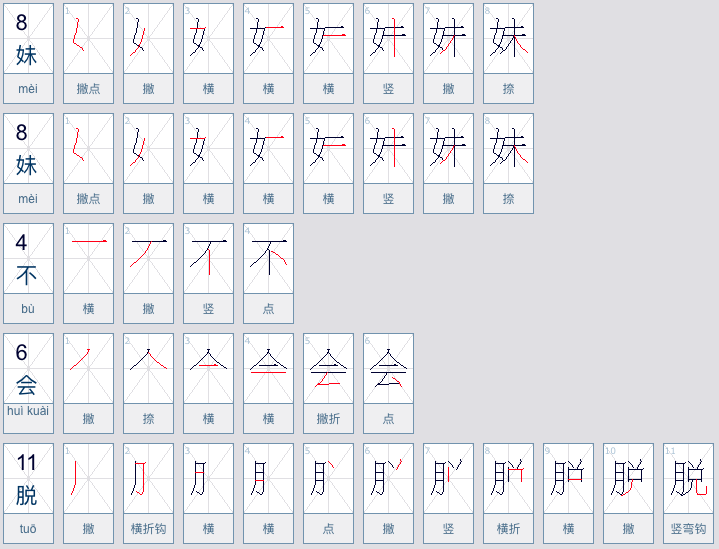 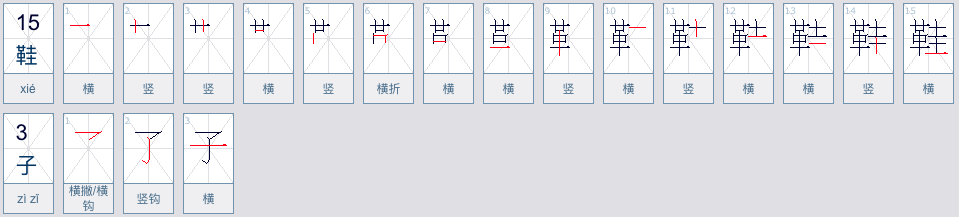 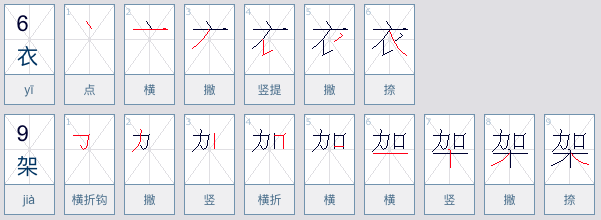 妹妹妹妹妹妹不不不会会会脱脱脱鞋鞋鞋子子子衣衣衣架架架